Obrtničko-industrijska škola u Imotskom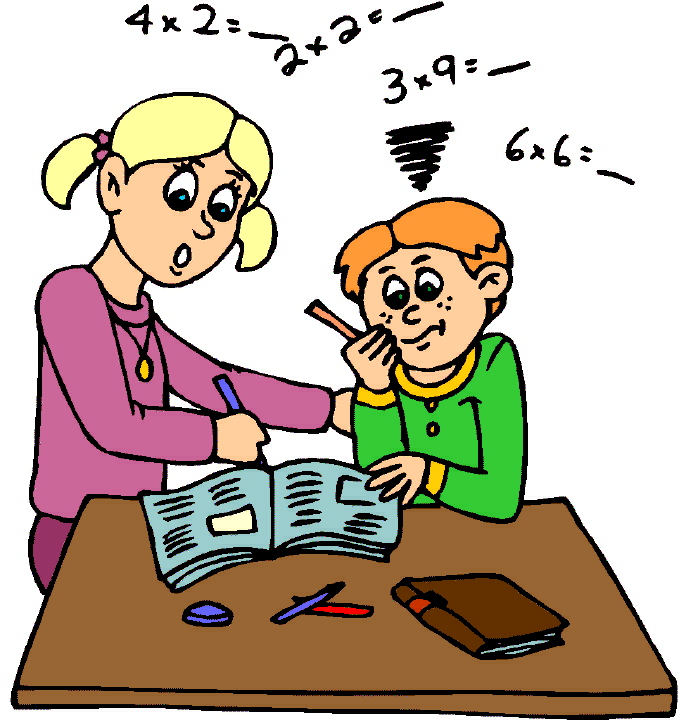 VREMENICI  ZA 2013./2014. školsku godinu-popravni ispiti-pomoćnički ispiti-završni rad-kontrolni ispiti-predmetni i razredni ispitiIz Godišnjeg plana i programa rada2013./2014.Imotski, rujan 2013.VREMENIK POPRAVNIH ISPITAZA I i II RAZREDE LJETNI ROK:16. i  17.  lipnja 2014. prijava za popravni ispit30. lipnja, 2014. pismeni ispit2. srpnja i 3. srpnja 2014. usmeni ispitJESENSKI ROK18. kolovoza 2014. prijava za popravni ispit19. kolovoza 2014. pisani ispit21. kolovoza 2014. usmeni ispitZA ZAVRŠNE RAZREDELJETNI ROK:19.  svibnja 2014. prijava za popravni ispit2. lipnja  2014. pisani ispit3. lipnja  2014. usmeni ispit16. i 17. lipnja 2014. prijava za popravni ispit30. lipnja, 2014. pisani ispit2. srpnja. i 3. srpnja 2014. usmeni ispitJESENSKI ROK:18. kolovoza 2014. prijava za popravni ispit19. kolovoza 2014. pisani ispit21. kolovoza 2014. usmeni ispitRAZREDNI ISPITIZA ZAVRŠNE RAZREDE OD 19. SVIBNJANJA 2014. DO 31. KOLOVOZA 2014.ZA OSTALE RAZREDE OD 16. LIPNJA 2014. DO 31. KOLOVOZA 2014.Vremenik izradbe i obrane završnog radaZIMSKI ROK:Do 30. studenog  2014.   prijava  Obrane završnog rada Izradba Završnog rada i predaja pisanog dijela Izradbe  najkasnijedo 31. siječnja 2014.  5. veljače 2014.   obrana završnog rada7. veljače 2014. sjednica Prosudbenog povjerenstvapodjela svjedodžbi – po dogovoru sa razrednicimaLJETNI ROK:Do 31. listopada 2014.  izbor tema za Završni rad (Stručni aktivi)Do 28 . ožujka 2014.   prihvaćanje  završnog rada od mentorado . travnja 2014. prijava  Obrane završnog radaIzradba Završnog rada – od izbora teme do 20. svibnja 2014.Predaja pisanog dijela Izradbe  najkasnije do 22. svibnja 2014.5.i 6. lipnja 2014.  obrana završnog rada11. lipnja 2014. sjednica Prosudbenog povjerenstva27 . lipnja  2014.     podjela svjedodžbiJESENSKI ROK:Do 5 . srpnja 2014.   prijava  Obrane završnog radaPredaja pisanog dijela Izradbe  najkasnije do 18. kolovoza 2014.   25. kolovoza. 2014.  obrana završnog rada29. kolovoza 2014. sjednica Prosudbenog povjerenstvapodjela svjedodžbi – po dogovoru sa razrednicimaNAPOMENA: Satnica održavanja ispita i sjednica biti će objavljena na oglasnoj ploči Škole u propisanim rokovima prije održavanja ispita.VREMENIK PLAGANJA POMOĆNIČKIH ISPITAZIMSKI ROK:do 30.studenog.2013.    prijava pomoćničkog ispitado 31. siječnja. 2014. - praktični dio pomoćničkog ispita3. veljače. 2014. - pisani dio pomoćničkog ispita 5.  veljače.  2014.  usmeni dio pomoćničkog ispitapodjela svjedodžbi – po dogovoru sa razrednicimaLJETNI ROK:do 1. travnja. 2014.    prijava Pomoćničkog ispitado 22. svibnja  2014. - praktični dio Pomoćničkog ispita4. lipnja  2014. - pisani dio Pomoćničkog ispita 5.  6. lipnja  2014.  usmeni dio Pomoćničkog ispita11. lipnja 2014.     sjednica Prosudbenog povjerenstva27 . lipnja .2014.     podjela svjedodžbiJESENSKI ROK:Do 5. srpnja. 2014.    prijava pomoćničkog ispita22. kolovoza. 2014. - pisani dio pomoćničkog ispita25. kolovoza.  2014.  usmeni dio pomoćničkog ispita29.kolovoza .2014.     sjednica Prosudbenog povjerenstvapodjela svjedodžbi – po dogovoru sa razrednicimaNapomena: Pošto je praktični dio Pomoćničkog ispita istovjetan sa praktičnom izradbom Završnog rada, a rok za izradbu je od listopada 2013. do lipnja 2014., nema potrebe za posebnim rokovima za praktični dio Pomoćničkog i Završnog rada u jesenskom i zimskom roku.Predsjednici Stručnih aktiva zajedno sa mentorima i predsjednicima komisija za Pomoćničke ispite,  obvezni su voditi brigu o pravovremenoj realizaciji praktičnog dijela izradbe Završnog rada i Pomoćničkog ispita.NAPOMENA: Satnica održavanja ispita i sjednica biti će objavljena na oglasnoj ploči web stranici Škole u propisanim rokovima prije održavanja ispita.     KONTROLNI ISPITIKONTROLNI ISPITI U SVIM NAVEDENIM ZANIMANJIMA PROVESTI CE SE: od 3. ožujka .2014. do  11. travnja  2014. godine. IZVANREDNI KONTROLNI ISPIT ODRŽATI ĆE SE : od 19. kolovoza  2014. do 22.kolovoza .2014. godineNapomena: Predsjednici Stručnih aktiva, predsjednici komisija ia provedbu Kontrolnih ispita i razrednici 2. (drugih) razreda dužni su u navedenom roku provesti u potpunosti Kontrolne ispitePOMOĆNIČKI ISPITPomoćnički ispit sastavni je dio Završnog rada, te se vremenik polaganja pomoćničkog ispita mora uskladiti sa vremenikom obrane Završnog rada.Obrtnička komora imenovala je članove komisija za provedbu kontrolnih i Pomoćničkih ispita. Njihov mandat je četiri godine, a njihova imena su sastavni dio školske dokumentacije